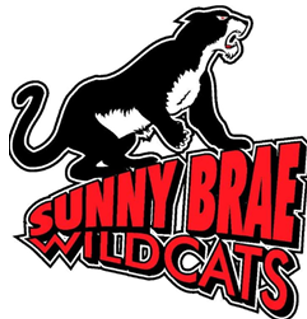 Cell Phone PolicySunny Brae School believes that accessing information is essential to the education of all students in today’s technological-driven society. With that in mind, we are continually upgrading our school technonlg. During instructional times, technology is to be used solely for learning purposes, and is always at the discretion of the teacher. We want our students communicating in healthy ways and recognize our role in supporting the development of socially responsible behavior. Our experience has proven that cell phone use mainly non-instructional apps at school, cause a distraction to the positive learning environment. If students choose to bring a cell phone to school, it must be stored in their locker for the day. This includes instructional time, transitions, recess, and the noon hour. The following are the expectations set by S.B.M.S administration for personal cell phones or devices. 1. Cell phones or personal devices brought to school will be stored in the student’s locker or classroom lock box before annoucements start. 2. If an adult observes a student with their personal decive at any point during the instructional day, they will kindly instruct the student to place their phone in their locker/lockbox.4. Students are responsible for any lost and/or damaged devices they may bring.5. Recording, picturing-taking, or uploads to social media is not premitted during instructional hours.6. Students who do not feel comfortable about this policy can leave their cell phone at the office or at home. Actions and Concequences: If the student refuses to place their device in their locker an office referral will be made. 1st offense – Staff member will ask student to place device in their locker.2nd Offense – Staff member will make an office referral. Student’s device will remain in the office for the day. Parents/Guardians will be made aware.3rd Offense – Student’s device will remain in the office until a parent or guardian is able to come to the school and collect it.